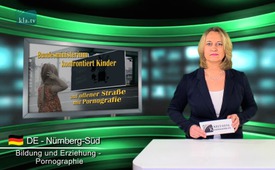 Le ministère fédéral expose les enfants publiquement avec la pornographie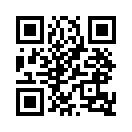 Sous le prétexte de la « protection des maladies sexuellement transmissibles » le centre fédéral pour l’information médicale et le ministère fédéral de la santé affiche dans toute l’Allemagne des milliers d’affiches à caractère sexuel.Le ministère fédéral expose les enfants publiquement avec la pornographie

Sous le prétexte de la « protection des maladies sexuellement transmissibles » le centre fédéral pour l’information médicale et le ministère fédéral de la santé affiche dans toute l’Allemagne des milliers d’affiches à caractère sexuel. 
Le Dr Jakob Pastötter, président de l’association allemande pour l’étude des sciences sociales et sexuelles, critique cette campagne avec les paroles suivantes : 
« Le monde des sentiments et de la pensée des enfants réagit face à de telles images. Elles éveillent l’imagination des enfants et les poussent à l’imitation. » 
Les représentations détaillées et les propos grossiers de la campagne « Vie d’amour », financée par les impôts, offensent clairement les adultes et les enfants dans leur sphère intimes.

Sören Hauptstein, le représentant de « La jeunesse alternative » de Basse-Saxe a porté plainte contre cette campagne et a déclaré :
« L’affichage d’images obscènes et sexuelles ne bafoue pas seulement la protection des mineurs mais il passe aussi complètement à côté du but de l’information. »
Afin de protéger les enfants, beaucoup devrait suivre cet exemple et demander au ministère fédéral et au centre fédéral pour l’information médicale de rendre des comptes sur la base du paragraphe 184 du code pénal.

Paragraphe 184 du code pénal : « Celui qui affiche des images pornographiques dans un lieu public accessible à des personnes de moins de 18 ans et à la vue de celles-ci, est passible d’une peine d’1 an de prison ou d’une amende. »de ahSources:SOURCES :

www.derfreiejournalist.de/?e=364

www.zukunft-ch.ch/de/petition-gegen-das-deutsche-bag-sex-plakate-stoppenCela pourrait aussi vous intéresser:#Pornographie - www.kla.tv/PornographieKla.TV – Des nouvelles alternatives... libres – indépendantes – non censurées...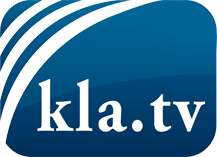 ce que les médias ne devraient pas dissimuler...peu entendu, du peuple pour le peuple...des informations régulières sur www.kla.tv/frÇa vaut la peine de rester avec nous! Vous pouvez vous abonner gratuitement à notre newsletter: www.kla.tv/abo-frAvis de sécurité:Les contre voix sont malheureusement de plus en plus censurées et réprimées. Tant que nous ne nous orientons pas en fonction des intérêts et des idéologies de la système presse, nous devons toujours nous attendre à ce que des prétextes soient recherchés pour bloquer ou supprimer Kla.TV.Alors mettez-vous dès aujourd’hui en réseau en dehors d’internet!
Cliquez ici: www.kla.tv/vernetzung&lang=frLicence:    Licence Creative Commons avec attribution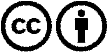 Il est permis de diffuser et d’utiliser notre matériel avec l’attribution! Toutefois, le matériel ne peut pas être utilisé hors contexte.
Cependant pour les institutions financées avec la redevance audio-visuelle, ceci n’est autorisé qu’avec notre accord. Des infractions peuvent entraîner des poursuites.